Vorarlberger Schulsportreferent Faustball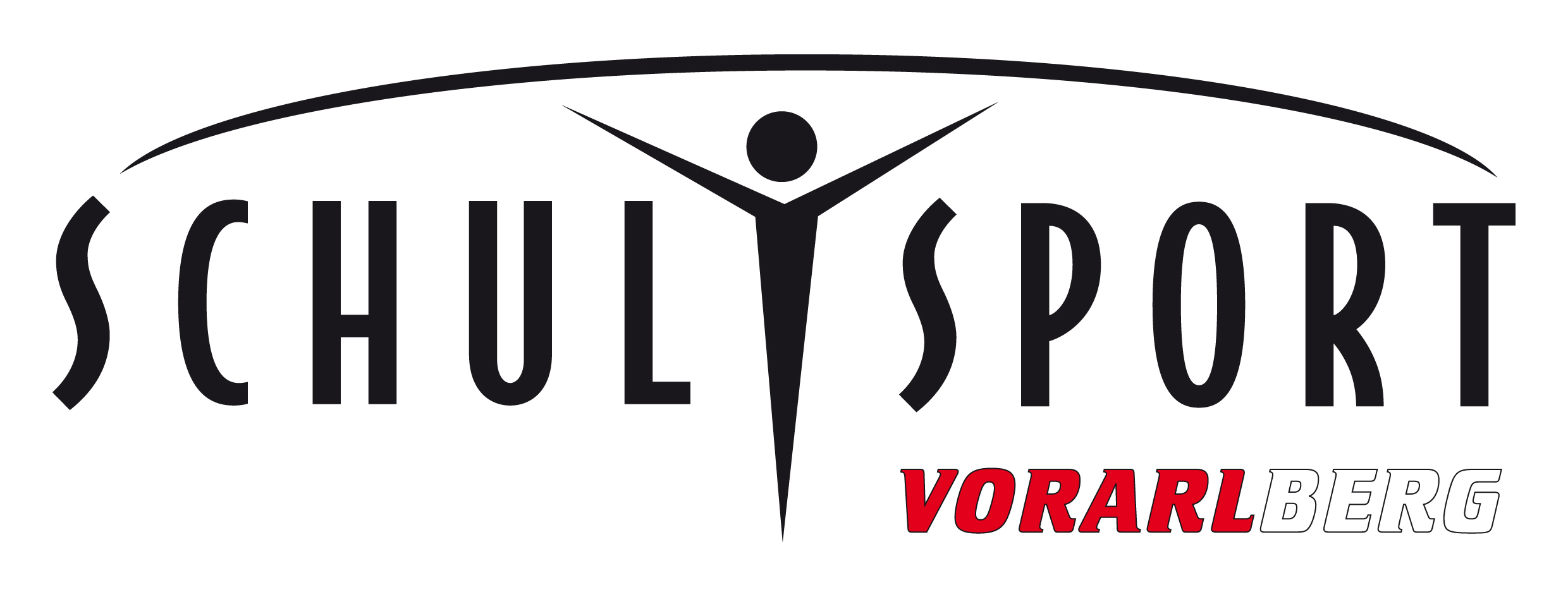 Mag. Helmut Pfanner6858 Schwarzach, Am Konradsgraben1T 05572 – 41 676,  Mobil 0680 – 12 15 418Vorarlberger Schulcup Faustball der Ministufe ist abgeschlossen – SMS Satteins gewinnt bei den Knaben und sie SMS Nenzing bei den Mädchen Ministufe Knaben: An 2 Spielnachmittagen wurden auf dem Schulsportplatz in Nenzing 34 Spiele durchgeführt. 11 Mannschaften aus 4 Schulen waren im Einsatz. Im Finalspiel besiegte die SMS Satteins 2c1 die SMS Nenzing 2c1 mit 11:8 / 11:8 und wurde dadurch Vlbg. Schulmeister 2018/19.Unterstufe Mädchen: Hier nahmen 9 Mannschaften aus 4 Schulen teil, es wurden 25 Spiele ausgetragen. Und hier war das Finalspiel heiß umkämpft und die SMS Nenzing 2c1 besiegte die MS Schwarzach mit 11:8 / 9:11 / 11:3 .Alle Spielergebnisse sind im Anhang.Und 2 Siegerfotos werden in einem weiteren Mail nachgesendet.Foto MS Knaben: scharzes Dress SMS Nenzing, gelbes Dress SMS Satteins, rotes Dress MS HöchstFoto MS Mädchen: gelbes Dress SMS Satteins, schwarzes Dress SMS Nenzing, grünes Dress MS SchwarzachMit der Bitte um Berichterstattung grüßt freundlichSchwarzach, 10. Juni 2019							Helmut Pfanner